האם התעודה משיגה את מטרתה? הרהורים על תעודות ועל ציוניםמאת: הרב יוני לביאמעובד על פי לביא, י' (2016). אתר מילה טובהענה על כל השאלותמי הוא כותב במאמר?___________________האם לדעתך המידע בטקסט זה אמין ומהימן? נמקעל פי פסקה ג בטקסט, ציין מטרה אחת של שיטת ההערכה באמצעות ציונים.מה עמדתו של הרב יוני לביא על שיטת הערכה הנהוגה בישראל?הכותב מעלה רעיונות לשיפור תהליך הלמידה ושיטת ההערכה המקובלת.הבא רעיון אחד מהטקסט.מה המבנה של המשפט הראשון בפסקה ה?סיבה ותוצאה כרונולוגיהכללה ופירוטהשוואהכותב הטקסט מזכיר בפסקה ד פירוש של המילה "ציונים" בתנ"ך: "סימני דרך שניתנו לעם ישראל במדבר כדי שיגיע בבטחה לארץ המובטחת".הסבר מה המשותף למילה "ציונים" בתנ"ך ולמילה "ציונים" בבית הספר כיום.לשם מה מביא הכותב את המשמעות המקראית של המילה "ציונים"? הקף את התשובה הנכונה ביותר.כדי להדגיש את הבעייתיות שיש בציונים במספרים.כדי להסביר את חשיבותם של הציונים להתקדמות בעתיד. כדי להראות שגם בעבר השתמשו בציונים כדי למדוד הישגים. כדי לפתח דיון לשוני על מקורה ההיסטורי של המילה "ציונים".קרא את הקטע הנלווה וענה על השאלה:על פי הקטע, ציין שני הבדלים בין פינלנד ובין ישראל בשיטת ההערכה בבתי הספר. כתוב את המספרים במילים:הידיעה על המעבר לשעון הקיץ פורסמה 5 _________פעמים בכלי התקשורת.בשנת 2005 למדו בכיתה א' בישראל157,000_____________ תלמידות ותלמידים.כיום יש בישראל 69 _________מוסדות להשכלה גבוהה.בשנה ה־12________ ללימודים, בכיתה י"ב, התלמידים מסיימים פרק חשוב בחיים.סטודנטים ישראלים הלומדים בארצות הברית הם כ־15________ אחוזים מכלל הישראלים הלומדים בחו"ל.בשאלות רבות במבחנים יש רק תשובה 1_______ נכונה.בטבלה שלפניכם כתובים ארבעה צירופים.כתבו ליד כל צירוף את צורת הרבים שלו ואת סוגו (שם עצם ותוארו/ סמיכות)כתיבת עמדהבבתי ספר רבים שינו את מערך הערכה של התעודה, מורים ותלמידים בשיח משותף כותבים את התעודה יחד, התלמידים כותבים במה הם חזקים ומהם המקומות שעליהם להמשיך להשתפר בהם והמורים מלווים את התלמידים בתהליך הערכה.מה עמדתכם על שיטת הערכה זו? האם לדעתכם היא תקדם את התלמידים? נמקו את עמדתכם. (תוכלו להיעזר במאמר ובקטע הנלווה)לפני סיום  ...ענה/י על השאלות:באיזו מידה אני מרוצה מהביצועים שלי בבחינה?באיזו מידה הייתי מוכן/ה לבחינה?איזה ציון אני מעריך/ה שאקבל?מחמאה אחת שמגיעה לי:המלצה בשבילי להמשך:פסקה אסוף השנה הגיע. זמן חלוקת תעודות. זו הזדמנות לעשות חשבון נפש ולשאול: האם התעודה אכן משיגה את מטרתה? חייבים להודות ששיטת ההערכה המקובלת כיום היא בעייתית. תעודה שיש בה ציונים במספרים בתוספת הערות קצרות אינה מספיקה כדי לשקף את הישגיו ואת יכולתו של התלמיד.פסקה בשוב ושוב אנו שואלים את עצמנו: כיצד דף נייר ובו מספרים וכמה מילים יכול לשקף עבודה ומאמצים שארכו חודשים רבים? ויתרה מכך, העובדה שההישגים נמדדים במספרים "יבשים" מעוררת שאלות בנוגע למהימנות של ההערכה, כלומר, באיזו מידה ההערכה היא אמיתית, כי מספרים לפעמים "משקרים". למשל, שני תלמידים קיבלו את אותו ציון - 70 , בעבור האחד- הציון 70 משקף את ההישג הגבוה ביותר שהוא מסוגל להגיע אליו; בעבור האחר -הציון הזה דווקא מראה שלא התאמץ מספיק בלימודיו.פסקה גלמרות הבעייתיות שיש בציונים במספרים, איננו מוכנים לוותר עליהם, כי ברור לנו שהציונים הם האמצעי הברור ביותר והאובייקטיבי ביותר למדידת ההישגים שלנו, ובלעדיהם קשה להעריך את ההתקדמות שלנו בלימודים.פסקה דמה משמעות המילה "ציונים", ומדוע הם כה הכרחיים לנו? את המילה "ציונים" אפשר למצוא בתנ"ך גם במשמעות של "סימנים": ה"ציונים" היו סימני דרך שניתנו לעם ישראל במדבר כדי שיגיע בבטחה לארץ המובטחת. על סמך המשמעות הזו אפשר לומר שגם היום הציונים הם בעצם, סימון דרך, הצבת מטרה, ויש להם חשיבות נוספת מלבד הערכת הישגים שכבר הושגו. הם מציבים מטרות לעתיד, הם עוזרים לנו לשים לב להישגים נמוכים שצריך לשפר ולהצלחות שצריך לשמר כדי להתקדם בדרך הנכונה.פסקה האם כך הציונים חשובים: הם מדדים טובים להישגים והם בעיקר סימני דרך בשבילנו כדי להצליח בחיים. עם כל זאת, כדאי לחשוב מחדש על הדרך שבה הציונים נכתבים בתעודה. יש בתי ספר שבהם הצוות החינוכי אינו מסתפק בתעודה הרגילה, והוא יוזם דרכי הערכה נוספות. למשל, באחד מבתי הספר החליט הצוות החינוכי לתת לתלמידים להכין לעצמם תעודה לפני חלוקת התעודות, ולאחר חלוקת התעודות השוו את הציונים שנתן התלמיד לעצמו לציונים שנתנו לו המורים. המטרה של היוזמה הזו הייתה ללמד את התלמידים כיצד ההערכה נעשית ולחזק בהם את ההרגשה שהם שותפים לתהליך הלימודי.פסקה ויוזמה כזו ויוזמות דומות יכולות לגרום לתעודה להיות לא רק מסמך המשקף הישגים בנקודת זמן מסוימת אלא גם כוח חיובי ומחזק.קטע נלווההצירוףצורת רביםסוג הצירוף1.	תעודת בגרות2.	ציון גבוה3.  מסע למידה 4.	חוזקת התלמיד1לא מרוצה234מרוצה מאוד1לא מוכן/ה234מוכן/ה50-060-5070-6080-7090-80100-90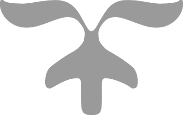 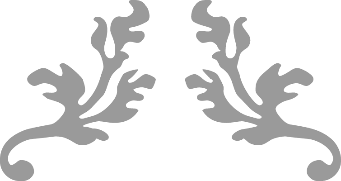 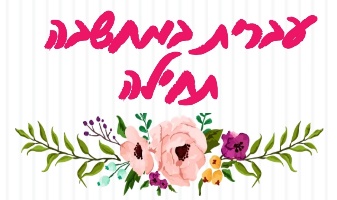 